Извещение о проведении запроса котировокУважаемые господа!Номер извещения на официальном сайте:______________________________Муниципальное бюджетное общеобразовательное учреждение «Средняя общеобразовательная школа № 5» приглашает принять участие в размещении заказа среди субъектов малого предпринимательства способом запроса котировок на поставку мягкого инвентаря для нужд муниципального бюджетного учреждения. Предмет гражданско-правового договора: поставка мягкого инвентаря.  В подтверждение качества и безопасности  сертификаты о соответствии  качества и санитарно - эпидемиологические заключения предоставляются с товаром.                                                                                                                                                                                                                                                                                                                                                                                                                                                                                                                                           Максимальная  цена гражданско-правового договора: 96 520,00  (девяносто шесть тысяч пятьсот двадцать) рублей 00 копеек.     В цену товаров должны быть включены расходы на перевозку, доставку, страхование, уплату таможенных пошлин, налогов, сборов и других обязательных платежей, включая НДС.Источник финансирования: бюджет города Югорска на 2013 год.Место доставки поставляемых товаров: по адресу Заказчика: 628260, Тюменская область, Ханты-Мансийский автономный округ - Югра, г. Югорск, ул. Свердлова, 12. Срок и условия оплаты поставок товаров: оплата производится после поставки товара путем перечисления денежных средств на расчетный счет Поставщика в течение 5 рабочих дней со дня подписания сторонами сопроводительных документов (накладных, счетов-фактур).Сроки поставки товара: в течение 5 дней  после подписания  гражданско-правового договора.В случае Вашего согласия принять участие в поставке товара, прошу направить котировочную заявку   (Форма 1)  по адресу: 628260, Администрация города Югорска, управление экономической политики, ул.40 лет Победы,11, каб.310, г.Югорск, Ханты-Мансийский автономный округ-Югра, Тюменская область. Е-mail: omz@ugorsk.ru.         Срок подачи котировочных заявок: прием котировочных заявок осуществляется в рабочие дни с 9.00 часов по местному времени «27» ноября  2013г. до 13.00 часов по местному времени «09» декабря 2013г.Требования к участникам размещения заказа: 1.Участник размещения заказа должен соответствовать требованиям, установленным статьей 4 Федерального закона от 24.07.2007 № 209-ФЗ «О развитии малого и среднего предпринимательства Российской Федерации», в соответствии с которым к субъектам малого предпринимательства относятся внесенные в единый государственный реестр юридических лиц потребительские кооперативы  и коммерческие организации (за исключением государственных и муниципальных унитарных предприятий), а также физические лица, внесенные в единый государственный реестр индивидуальных предпринимателей и осуществляющие предпринимательскую деятельность без образования юридического лица (далее - индивидуальные предприниматели), крестьянские (фермерские) хозяйства, соответствующие следующим условиям:1) для юридических лиц – суммарная доля участия Российской Федерации, субъектов Российской Федерации, муниципальных образований, иностранных юридических лиц, иностранных граждан, общественных и религиозных организаций (объединений), благотворительных и иных фондов в уставном (складочном) капитале (паевом фонде) указанных юридических лиц не должна превышать 25% (за исключением активов акционерных инвестиционных фондов и закрытых паевых инвестиционных фондов), доля участия, принадлежащая одному или нескольким юридическим лицам, не являющимся субъектами малого предпринимательства, не должна превышать 25% (данное ограничение не распространяется на хозяйственные общества, деятельность которых заключается в практическом применении (внедрении) результатов интеллектуальной деятельности (программ для электронных вычислительных машин, баз данных, изобретений, полезных моделей, промышленных образцов, селекционных достижений, топологий интегральных микросхем, секретов производства (ноу-хау), исключительные права на которые принадлежат учредителям (участникам) таких хозяйственных обществ - бюджетным научным учреждениям или созданным государственными академиями наук научным учреждениям либо бюджетным образовательным учреждениям высшего профессионального образования или созданным государственными академиями наук образовательным учреждениям высшего профессионального образования);2) средняя численность работников за предшествующий календарный год не должна превышать следующего предельного значения средней численности работников для субъектов малого предпринимательства – 100 человек включительно;3) выручка от реализации товаров (работ, услуг) без учета налога на добавленную стоимость или балансовая стоимость активов (остаточная стоимость основных средств и нематериальных активов) за предшествующий календарный год не должна превышать предельные значения, установленные Правительством Российской Федерации для субъектов малого предпринимательства – 400 млн. рублей.2. Отсутствие в реестре недобросовестных поставщиков сведений об участнике размещения заказа.Любой участник размещения заказа  вправе подать только одну котировочную заявку, внесение изменений в которую не допускается.Проведение переговоров между заказчиком и участником размещения заказа в отношении поданной им котировочной заявки не допускается.Котировочная заявка, поданная в письменной форме, должна быть подписана руководителем и скреплена соответствующей печатью в случае ее наличия. Подчистки и исправления не допускаются, за исключением исправлений, парафированных лицами, подписавшими котировочную заявку. Факсимильная копия котировочной заявки к рассмотрению не принимается. Котировочная заявка, поданная в форме электронного документа, должна быть с электронной подписью, соответствующей требованиям Федерального закона от 06 апреля 2011г. № 63-ФЗ «Об электронной подписи».  Котировочные заявки, поданные после дня окончания срока подачи котировочных заявок, не рассматриваются и в день их поступления возвращаются участникам размещения заказа, подавшим такие заявки.Котировочные заявки  не рассматриваются и отклоняются, если они не соответствуют требованиям, установленным в настоящем  запросе котировок, или предложенная в котировочных заявках цена товаров превышает максимальную цену, указанную в настоящем запросе котировок.  Срок подписания победителем гражданско-правового договора:Победитель в проведении запроса котировок должен предоставить заказчику подписанные со своей стороны два экземпляра гражданско-правового договора в срок не  позднее семи календарных дней со дня подписания протокола рассмотрения и оценки котировочных заявок.Гражданско-правовой договор с победителем в проведении запроса котировок будет подписан не ранее семи дней со дня размещения на официальном сайте протокола рассмотрения и оценки котировочных заявок и не позднее, чем через 20 дней со дня подписания указанного протоколаВозможность заказчика принять решение об одностороннем отказе от исполнения контракта в соответствии с гражданским законодательством: не предусмотрено.Уведомляю Вас, что направление заказчиком запроса котировок и представление поставщиков котировочной заявки не накладывает на стороны никаких обязательств.Контактное лицо заказчика: заместитель директора по хозяйственной работе  Валиахметова Ольга Юрьевна, телефон 8-34675-2-66-96И.о. директора  _________  Н.В. Гужева								        м п                                                         Форма 1В единую комиссиюпо размещению заказов КОТИРОВОЧНАЯ ЗАЯВКАДата ________Уважаемые господа!Изучив  запрос котировок от  «   » _________ 2013 года №______, номер извещения на официальном сайте:______________________________, получение которого настоящим удостоверяется, мы,_____________________________________________________________________________ (указывается сведения об участнике размещения заказа: наименование (для юридического лица), фамилия, имя, отчество (для физического лица, в том числе индивидуального предпринимателя)предлагаем осуществить  поставку товаров в полном соответствии с условиями запроса котировок.О себе сообщаем:- место нахождения (для юридического лица):____________________________________- место жительства (для физического лица, в том числе индивидуального предпринимателя):_______________________________________ - идентификационный номер налогоплательщика (ИНН) ________________________- банковские реквизиты, в т.ч. КПП___________________________-  номер контактного телефона: __________________.Мы предлагаем осуществить  поставку товара в   следующем объеме и  на следующих условиях:      В цену товаров должны быть включены расходы на перевозку, доставку, страхование, уплату таможенных пошлин, налогов, сборов и других обязательных платежей, включая НДС (в случае если участник размещения заказа не является плательщиком НДС, то необходимо указать «без НДС»).Мы согласны исполнить условия договора, указанные в извещении о проведении запроса котировок.  Настоящим подтверждаем, что в соответствии со ст. 4 Федерального закона от 24.07.2007№ 209-ФЗ мы являемся  субъектом малого предпринимательства:- средняя численность работников за предшествующий календарный год не превысила ста человек включительно;- выручка от реализации товаров (работ, услуг) без учета налога на добавленную стоимость или балансовая стоимость активов (остаточная стоимость основных средств и нематериальных активов) за предшествующий календарный год не превысила 400 млн.руб.;- суммарная доля участия Российской Федерации, субъектов Российской Федерации, муниципальных образований, иностранных юридических лиц, иностранных граждан, общественных и религиозных организаций (объединений), благотворительных и иных фондов в уставном (складочном) капитале (паевом фонде) указанных юридических лиц не превышает двадцать пять процентов (за исключением активов акционерных инвестиционных фондов и закрытых паевых инвестиционных фондов), доля участия, принадлежащая одному или нескольким юридическим лицам, не являющимся субъектами малого предпринимательства, не превышает двадцать пять процентов (для юридических лиц).Дополнительно мы принимаем на себя следующие обязательства: _______________ ________________________       ______________             __________________________Должность                                                                  подпись                                                           (Ф.И.О.)                                                                                   М.П.Подписывает руководитель участника – юридического лица (индивидуальный предприниматель, иное физическое лицо, представитель участника, действующий на основании доверенности).   Указывается должность, фамилия, имя, отчество; подпись заверяется печатью в случае ее наличия. ПРОЕКТ ГРАЖДАНСКО-ПРАВОВОГО ДОГОВОРАна поставку мягкого инвентаря             г.  Югорск                                                                                       «____» _____________2013 г.       Муниципальное бюджетное образовательное учреждение «Средняя общеобразовательная школа № 5», именуемое в дальнейшем Заказчик, в лице и.о. директора Гужевой Натальи Владимировны, действующего на основании Приказа, с одной стороны, и ___официальное наименование организации___, именуемое в дальнейшем «Поставщик», действующий на основании _____________, вместе именуемые «Стороны», в соответствии с законодательством российской Федерации, и на основании решения Единой комиссии по размещению заказов на поставки товаров, выполнение работ, оказание услуг для муниципальных нужд и нужд муниципальных бюджетных учреждений города Югорска (протокол _________ от _____ № _______) (решения Заказчика о размещении заказа у единственного поставщика в соответствии с пунктом ________ статьи 55 Федерального закона от 21.07.2005г. №94-ФЗ «О размещении заказов на поставки товаров, выполнение работ, оказание услуг для государственных и муницыпальных нужд») заключили настоящий гражданско-правовой договор, именуемый в дальнейшем «Договор», о нижеследующем:1.Предмет и общие условия договора.  	1.1.  В соответствии с решением Единой комиссии по размещению заказов на  поставку товаров,  выполнение работ, оказание услуг  для муниципальных нужд и нужд бюджетных учреждений города Югорска, Поставщик  обязуется  передать Заказчику мягкий инвентарь (далее - товар),  а Заказчик    обязуется принять и оплатить товар в  установленном,   настоящим договором,   порядке,  форме  и  размере.  1.2. Наименование (ассортимент), количество,    цена   товара,   поставляемого   по  договору,   согласованы  и  зафиксированы  в Спецификации (Приложение  №1) к настоящему договору),  которое  являются  неотъемлемой  частью   настоящего договора. 1.3.  Сроки поставки товара: в течение 5 дней  после подписания  гражданско-правового договора.	1.4. Поставщик  обязуется   передать Товар   в  собственность  Заказчика   в  согласованном  количестве и ассортименте,  установленного  качества,  в  надлежащей  упаковке. Маркировка (информация для потребителей), должна соответствовать требованиям нормативных документов  Российской Федерации.    1.5. На    момент   передачи   Заказчику   товара    последний   должен   принадлежать Поставщику  на   праве  собственности, не  быть  заложенным   или арестованным, не  являться   предметом  исков третьих лиц.1.6. Товар    по  качеству   должен   соответствовать ГОСТ, утвержденному органом исполнительной власти РФ, иметь сопроводительные документы: сертификаты  соответствия / декларации о соответствии,   удостоверения о  качестве и безопасности.  	1.7. Остаточный срок годности поставляемого  товара должен  быть  не менее половины срока,   установленного производителем данного товара.Порядок поставки товаров.2.1. Поставщик осуществляет поставку товара: по адресу Заказчика: 628260, Тюменская область, Ханты-Мансийский автономный округ - Югра, г. Югорск, ул. Свердлова, 12. 2.2. Товар считается  поставленным  надлежащим  образом,  а  Поставщик   выполнившим    свои   обязательства   (полностью)  с  момента передачи   Заказчику.   При   этом   право   собственности   на   товар  переходит  от  Поставщика  к  Заказчику в момент   приемки товара  Заказчиком.И.о. директора                                                                                  Н.В. ГужеваТранспортные условия.3.1. Доставка  товара по  настоящему  договору  осуществляется   транспортом Поставщика, вид которого учитывает географическое положение, транспортную развязку для данного вида Товара. 3.2. Транспортные расходы включены в стоимость товара 3.3. В  случае отгрузки  поставщиком товара с нарушением требований п. 3.1 договора, разница в тарифе относится на поставщика.Риск случайной гибели товара.4.1.  Риск  случайной  гибели  или случайной  порчи,  утраты  или  повреждения товара,  являющегося   предметом    договора,   несет Поставщик  или  Заказчик  в зависимости  от  того,  кто  из  них  обладал  правом  собственности   на  товар  в   момент случайной гибели или случайного его повреждения.5. Порядок приемки товара по количеству,комплектности, объему и качеству. 	5.1. Заказчик обязуется  предпринять  все  надлежащие  меры,  обеспечивающие принятие товара, поставленного Поставщиком   в  соответствии  с  условиями настоящего   договора непосредственно  в  адрес, указанный   в   договоре.5.2. В   случае  отказа   Заказчика   от   переданного   (отгруженного) Поставщиком товара,  Заказчик  обязуется  обеспечить  сохранность  (ответственное хранение) этого товара по  правилам  ст. 514  ГК  РФ  и незамедлительно  уведомить  об этом  Поставщика.5.3. Приемка товара осуществляется лицом, уполномоченным Заказчиком. При этом принятый товар должен быть осмотрен, проверен на соответствие условиям договора по количеству, комплектности, объему и качеству в порядке, установленном законом и иными нормативными актами, условиями настоящего договора. 5.4. В случае выявления несоответствия поставляемого товара условиям настоящего договора (несоответствия качества товара требованиям стандартов, технических или согласованных условий, скрытых недостатков товара и др.). Заказчик (представитель заказчика) в течение трех дней уведомляет об этом Поставщика,  составляет акт, перечисляющий недостатки и направляет его Поставщику. Поставщик обязан в течение пяти дней с момента получения указанного акта устранить выявленные недостатки за свой счет. При устранении недостатков оформляется акт устранения недостатков.5.5. В случае получения товара от транспортной организации,  Заказчик обязан проверить соответствие товаров сведениям, указанным в транспортных и сопроводительных документах, а также принять эти товары от транспортной организации с соблюдением правил, предусмотренных законами и иными правовыми актами, регулирующими деятельность транспорта.5.6. Датой поставки товара считается дата подписания сторонами  сопроводительных документов (накладных, счетов-фактур).5.7.  Некачественный (некомплектный) товар считается не поставленным. 5.8.  Товар, не указанный  в письменной заявке  Заказчика, не принимается и не оплачивается.  Цена  и порядок расчетов.6.1. Цена на Товар по договору  зафиксирована в Спецификации (приложение №1).6.2.  Общая  сумма по договору  (цена договора)  определяется  исходя  из  количества,  цены  поставляемого  товара,  согласно  спецификации, и   составляет:  __указывается полная сумма цифрами и прописью___. В цену товаров должны быть включены расходы на перевозку, доставку, страхование, уплату таможенных пошлин, налогов, сборов и других обязательных платежей, включая НДС.  Цена договора является твердой  и не может меняться  в ходе исполнения настоящего договора, за исключением случаев, указанных в пунктах  6.3. настоящего договора.6.3. Цена настоящего договора может  быть снижена по соглашению сторон без изменения предусмотренных  настоящим договором количества товара и иных условий исполнения настоящего  договора.И.о. директора                                                                                  Н.В. Гужева6.4. Оплата производится после поставки товара путем перечисления  денежных средств  на расчетный счет Поставщика в течение 5 рабочих дней со дня подписания сторонами    сопроводительных документов (накладных, счетов-фактур).   7. Ответственность сторон. 	7.1. Сторона,  не исполнившая или ненадлежащим образом исполнившая свои  обязательства по договору, несет ответственность, если не докажет, что надлежащее исполнение обязательств оказалось невозможным вследствие  действий обстоятельств непреодолимой   силы   (форс-мажор),  т.е.  чрезвычайных   и   непредотвратимых    обстоятельств при конкретных условиях конкретного периода времени.  При этом сторона, которая не исполняет обязательства по настоящему договору вследствие действия непреодолимой силы, должна незамедлительно известить другую сторону о таких обстоятельствах и их влиянии на исполнение обязательств по договору.Если обстоятельства непреодолимой силы действуют на протяжении трех последовательных месяцев, настоящий договор может быть расторгнут любой из сторон путем направления письменного уведомления другой стороне.Положения настоящего пункта договора применяются  сторонами независимо от того,  в  чьей  собственности  в  тот момент находился товар.7.2. В случае просрочки исполнения Заказчиком обязательства, предусмотренного настоящим договором, Поставщик вправе потребовать уплату пеней. Пени начисляются за каждый день просрочки исполнения обязательства, предусмотренного настоящим договором, начиная со дня, следующего после дня истечения установленного настоящим договором обязательства. Размер пеней устанавливается в размере одной трехсотой действующей на день уплаты пеней ставки рефинансирования Центрального банка РФ. 7.3. За   нарушение   сроков   поставки  или  не поставку (недопоставку) товара   при  различных    формах  расчетов  Поставщик  уплачивает  Заказчику  пеню  в  размере   в размере одной трехсотой действующей на день уплаты пеней ставки рефинансирования Центрального банка РФ, не поставленного в срок (недопоставленного) товара за каждый день просрочки.  Указанная  неустойка  взыскивается  до  даты  фактического  исполнения  договорного  обязательства. 	7.4. Поставщик несет ответственность за неисполнение или ненадлежащее исполнение обязательства, предусмотренного договором. 	7.5. В случае поставки товара ненадлежащего качества наступают последствия, предусмотренные ст. ст. 475, 518 ГК РФ, при этом Поставщик уплачивает Заказчику штраф в размере в размере одной трехсотой действующей на день уплаты пеней ставки рефинансирования Центрального банка РФ некачественных товаров. 7.6.Уплата неустойки (штрафа, пеней) и возмещение убытков,  причиненных  ненадлежащим исполнением обязательств,  не  освобождает  стороны  договора от исполнения обязательств по договору в полном объеме. Порядок разрешения споров 	8.1. Споры, которые  могут возникнуть при исполнении условий договора, стороны будут стремиться разрешать дружеским путем  в  порядке  досудебного   разбирательства: путем переговоров,  обмена письмами,  уточнением  условий  контракта, составлением необходимых протоколов,  дополнений  и   изменений, обмена телеграммами, факсами и др. При этом  каждая  из  сторон   вправе  претендовать  на  наличие  у  нее   в письменном  виде результатов разрешения возникших вопросов. 	8.2. При не достижении  взаимоприемлемого решения стороны вправе передать  спорный   вопрос  на  разрешение в судебном порядке   в  соответствии  с  законодательством  Российской  Федерации.9. Изменение  условий  договора.9.1. Изменение  условий  договора  по соглашению сторон или в одностороннем порядке не допускается, за исключением случаев, предусмотренных действующим законодательством.9.2. Любые  соглашения  сторон  по изменению  условий настоящего договора имеют силу  в том случае, если они  оформлены  в письменном виде, подписаны сторонами   И.о. директора                                                                                  Н.В. Гужеваи скреплены печатями сторон.10.  Расторжение договора. 10.1. Договор может быть расторгнут исключительно по соглашению сторон или по решению суда по основаниям, предусмотренным гражданским  законодательством. 10.2. Последствия расторжения договора определяются  взаимным  соглашением сторон его или судом по требованию любой из сторон договора.11. Действие договора во времени. 	11.1. Договор  вступает в силу со дня подписания его сторонами, с которого и становится обязательным для сторон, заключивших его. Условия   договора применяются  к  отношениям  сторон,  возникшим  только  после  заключения договора. 11.2. Договор действует  до  исполнения  обязательств  обеими  сторонами. 	11.3. Прекращение (окончание)  срока  действия  договора влечет за собой прекращение обязательств  сторон по нему, но  не   освобождает  стороны договора  от  ответственности  за его нарушения, если таковые имели место при исполнении условий договора.12. Заключительные положения.12.1. По всем условиям, не определенным  настоящим договором, стороны руководствуются законодательством Российской Федерации.12.2.  Настоящий договор  составлен  в  2-х  экземплярах, имеющих  одинаковую  юридическую  силу, по  одному  для  каждой  из  сторон. 13. Юридические адреса сторон.13.1. В  случае  изменения  юридического  адреса   или  обслуживающего  банка стороны  договора  обязаны  в  10- ти дневный срок уведомить об  этом  друг друга.13.2. Реквизиты сторон:МБОУ «Средняя общеобразовательная школа № 5 » 628260,  ХМАО – Югра, Тюменская обл.г. Югорск ул. Садовая, 1БИНН/ КПП 8622002720/ 862201001 Департамент финансов администрацииг. Югорска (МБОУ «СОШ №5», л/с 208.14.205.1; л/с 209.14.205.1)счет получателя 40701810800063000007БИК 047162740И.о. директора ____________  Н.В. Гужева	«___» ________________ 2013	                     	Приложение № 1                                                                          к проекту гражданско-правового договора                                                           на поставку  мягкого инвентаря                                                                                 № ___от   «___» __________ 2013г. СПЕЦИФИКАЦИЯСогласовано:Заказчик                                                                                        ПоставщикИ.о. директора ____________ Н.В. Гужева                                 _____________Муниципальное бюджетное общеобразовательное учреждение«Средняя общеобразовательная школа№5»628260 Ханты-Мансийский автономныйокруг-Югра, Тюменская область, г. Югорск, ул. Садовая, д.1 бТел./факс (34675) 2-66-97, 2-66-96                                E-mail: five-school@ yandex.ru ОКПО 39336029, ИНН/КПП 8622002720/862201001Исх. № 1266 от 21.11.2013г.№Код ОКДПНаименование товараКачественные характеристикиЕд. измКол-во11721020Комплект постельного детского бельяматериал: бязь (цветная), плотность не менее 145 гр./кв. м. Комплект состоит из: -пододеяльник размер  110*140см (количество 1 шт)- простыня размер  100*150см (количество 1 шт)-наволочка размер  50*50см (количество  1 шт)к-т250№ п/пНаименование товараХарактеристикаЕд. изм.Кол-воЦена, рубСумма, руб.1ЦЕНА ДОГОВОРАЗаказчик:                 Поставщик:№ п/пНаименование (ассортимент) товараХарактеристикаЕд.изм.Кол-воЦена Сумма, руб.1Итого 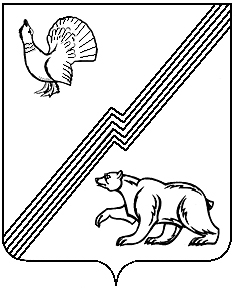 